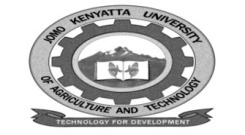 W1-2-60-1-6JOMO KENYATTA UNIVERSITY OF AGRICULTURE AND TECHNOLOGYUNIVERSITY EXAMINATIONS 2021/2022YEAR 4 SEMESTER 2 EXAMINATION FOR THE DEGREE OF BACHELOR OF SCIENCE IN HORTICULTURE   AHS 2409: LANDSCAPE DESIGN AND MANAGEMENT DATE: DECEMBER 2021                                                                              TIME: 2 HOURSINSTRUCTIONS:  Answer All Questions (70 Marks)QUESTION ONE (17 MARKS) 	   	           Discuss landscape design process                                                                               (7 marks)Differentiate between formal and informal/natural garden styles                              (5 marks)Do a site analysis of the area along the main driveway between JKUAT Main Gate and the Administration  Block                                                                                                (5 marks)QUESTION TWO (10 MARKS)       The harmonious combination of various parts to create a feeling of oneness results to unit in landscape design process. Giving relevant illustrations, discuss how this can be achieved through the application of landscape design principles                                                                (10 marks)QUESTION THREE (8 MARKS)								Your client Mr. Shah has two pieces of land (Y and Z) each measuring 25 acres. As a Landscape Designer you have been contracted by Mr. Shah to advise him which portion of land develop for use, for recreational purpose. From the site analysis, you have found that Land parcel Z has a steep slope 40% while land parcel Y has a gradual slope which is nearly flat but with a drainage challenge.  Assuming that after the site analysis you have recommended land parcel Z for the said landscape use activity. Use the provided information to answer the following questions:Illustrate how the two pieces of land would be represented on a topographical map to portray the slope difference                                                                                                     (2 marks)What is the landscape construction operation you would recommend to your client to perform first on his site considering its characteristics as given above and why is this operation important                                                                                                     (3 marks)Given the vertical distance of land parcel Z is 20m which is perpendicular to its horizontal distance, what would be its horizontal distance                                                            (1 mark)Describe how you would go about the choice of the correct surfacing materials for your client’s site                                                                                                                   (2 marks)QUESTION FOUR (20 MARKS)	Discuss the methods of installing turf grasses                                                            (8 marks)Define topiary pruning and state the considerations in choice of plants for use as topiaries                                                                                                                                    (2 marks)Discuss how landscape enrichment items have been applied in JKUAT compound (4 marks)Discuss the installation and initial training done in vines                                           (6 marks)QUESTION FIVE 	(15 MARKS)Explain the maintenance practices on flower plantings                                              (4 marks)Explain the practice of pruning of trees and shrubs                                                    (4 marks)Describe the process of installing containerized plants                                               (5 marks)What are the design considerations when designing church landscapes                     (2 marks)												